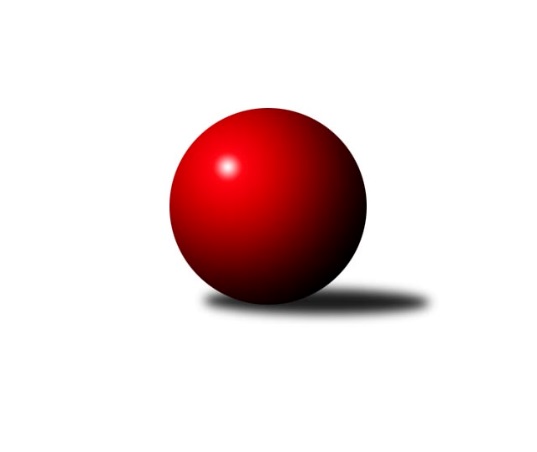 Č.11Ročník 2021/2022	14.6.2024 Meziokresní přebor-Bruntál, Opava 2021/2022Statistika 11. kolaTabulka družstev:		družstvo	záp	výh	rem	proh	skore	sety	průměr	body	plné	dorážka	chyby	1.	KK Rýmařov ˝C˝	11	10	0	1	84 : 26 	(31.0 : 21.0)	1654	20	1164	490	34	2.	TJ Sokol Chvalíkovice ˝B˝	11	8	0	3	79 : 31 	(47.5 : 22.5)	1625	16	1153	472	39.5	3.	TJ  Břidličná ˝C˝	11	8	0	3	62 : 48 	(21.5 : 26.5)	1559	16	1106	453	45.1	4.	TJ Břidličná ˝B˝	11	5	0	6	52 : 58 	(22.5 : 27.5)	1527	10	1091	436	42.7	5.	TJ Opava ˝D˝	11	4	0	7	52 : 58 	(19.0 : 23.0)	1570	8	1092	478	41.7	6.	TJ Horní Benešov ˝E˝	11	4	0	7	39 : 71 	(24.5 : 45.5)	1522	8	1076	446	39.5	7.	TJ Opava ˝E˝	11	3	0	8	38 : 72 	(28.0 : 18.0)	1518	6	1098	421	53.1	8.	KS Moravský Beroun B	11	2	0	9	34 : 76 	(24.0 : 34.0)	1513	4	1094	419	50.7Tabulka doma:		družstvo	záp	výh	rem	proh	skore	sety	průměr	body	maximum	minimum	1.	TJ Sokol Chvalíkovice ˝B˝	5	5	0	0	44 : 6 	(26.0 : 8.0)	1644	10	1671	1612	2.	KK Rýmařov ˝C˝	5	5	0	0	42 : 8 	(11.0 : 5.0)	1724	10	1771	1621	3.	TJ Břidličná ˝B˝	6	5	0	1	44 : 16 	(15.5 : 6.5)	1631	10	1668	1575	4.	TJ  Břidličná ˝C˝	6	5	0	1	40 : 20 	(13.0 : 11.0)	1580	10	1619	1493	5.	TJ Opava ˝D˝	6	2	0	4	30 : 30 	(8.0 : 4.0)	1603	4	1670	1533	6.	TJ Opava ˝E˝	5	2	0	3	20 : 30 	(19.0 : 9.0)	1490	4	1551	1423	7.	TJ Horní Benešov ˝E˝	5	2	0	3	15 : 35 	(11.5 : 22.5)	1631	4	1717	1534	8.	KS Moravský Beroun B	6	1	0	5	22 : 38 	(22.0 : 26.0)	1545	2	1656	1442Tabulka venku:		družstvo	záp	výh	rem	proh	skore	sety	průměr	body	maximum	minimum	1.	KK Rýmařov ˝C˝	6	5	0	1	42 : 18 	(20.0 : 16.0)	1640	10	1730	1590	2.	TJ Sokol Chvalíkovice ˝B˝	6	3	0	3	35 : 25 	(21.5 : 14.5)	1620	6	1696	1396	3.	TJ  Břidličná ˝C˝	5	3	0	2	22 : 28 	(8.5 : 15.5)	1561	6	1676	1405	4.	TJ Opava ˝D˝	5	2	0	3	22 : 28 	(11.0 : 19.0)	1559	4	1642	1488	5.	TJ Horní Benešov ˝E˝	6	2	0	4	24 : 36 	(13.0 : 23.0)	1500	4	1687	786	6.	TJ Opava ˝E˝	6	1	0	5	18 : 42 	(9.0 : 9.0)	1533	2	1600	1453	7.	KS Moravský Beroun B	5	1	0	4	12 : 38 	(2.0 : 8.0)	1503	2	1609	1382	8.	TJ Břidličná ˝B˝	5	0	0	5	8 : 42 	(7.0 : 21.0)	1515	0	1645	1300Tabulka podzimní části:		družstvo	záp	výh	rem	proh	skore	sety	průměr	body	doma	venku	1.	KK Rýmařov ˝C˝	8	7	0	1	60 : 20 	(27.0 : 19.0)	1660	14 	3 	0 	0 	4 	0 	1	2.	TJ  Břidličná ˝C˝	8	6	0	2	46 : 34 	(17.5 : 18.5)	1627	12 	4 	0 	1 	2 	0 	1	3.	TJ Sokol Chvalíkovice ˝B˝	8	5	0	3	50 : 30 	(27.5 : 18.5)	1605	10 	3 	0 	0 	2 	0 	3	4.	TJ Břidličná ˝B˝	8	4	0	4	42 : 38 	(20.5 : 17.5)	1585	8 	4 	0 	1 	0 	0 	3	5.	TJ Opava ˝D˝	8	3	0	5	36 : 44 	(12.0 : 12.0)	1555	6 	2 	0 	3 	1 	0 	2	6.	TJ Horní Benešov ˝E˝	8	3	0	5	30 : 50 	(17.5 : 34.5)	1502	6 	1 	0 	2 	2 	0 	3	7.	TJ Opava ˝E˝	8	2	0	6	28 : 52 	(16.0 : 12.0)	1511	4 	2 	0 	1 	0 	0 	5	8.	KS Moravský Beroun B	8	2	0	6	28 : 52 	(20.0 : 26.0)	1451	4 	1 	0 	4 	1 	0 	2Tabulka jarní části:		družstvo	záp	výh	rem	proh	skore	sety	průměr	body	doma	venku	1.	TJ Sokol Chvalíkovice ˝B˝	3	3	0	0	29 : 1 	(20.0 : 4.0)	1677	6 	2 	0 	0 	1 	0 	0 	2.	KK Rýmařov ˝C˝	3	3	0	0	24 : 6 	(4.0 : 2.0)	1679	6 	2 	0 	0 	1 	0 	0 	3.	TJ  Břidličná ˝C˝	3	2	0	1	16 : 14 	(4.0 : 8.0)	1526	4 	1 	0 	0 	1 	0 	1 	4.	TJ Opava ˝D˝	3	1	0	2	16 : 14 	(7.0 : 11.0)	1603	2 	0 	0 	1 	1 	0 	1 	5.	TJ Opava ˝E˝	3	1	0	2	10 : 20 	(12.0 : 6.0)	1527	2 	0 	0 	2 	1 	0 	0 	6.	TJ Břidličná ˝B˝	3	1	0	2	10 : 20 	(2.0 : 10.0)	1456	2 	1 	0 	0 	0 	0 	2 	7.	TJ Horní Benešov ˝E˝	3	1	0	2	9 : 21 	(7.0 : 11.0)	1630	2 	1 	0 	1 	0 	0 	1 	8.	KS Moravský Beroun B	3	0	0	3	6 : 24 	(4.0 : 8.0)	1566	0 	0 	0 	1 	0 	0 	2 Zisk bodů pro družstvo:		jméno hráče	družstvo	body	zápasy	v %	dílčí body	sety	v %	1.	Pavel Švan 	KK Rýmařov ˝C˝ 	22	/	11	(100%)		/		(%)	2.	Pavel Přikryl 	KK Rýmařov ˝C˝ 	20	/	11	(91%)		/		(%)	3.	František Vícha 	TJ Opava ˝E˝ 	16	/	11	(73%)		/		(%)	4.	Jiří Procházka 	TJ  Břidličná ˝C˝ 	16	/	11	(73%)		/		(%)	5.	Vladimír Valenta 	TJ Sokol Chvalíkovice ˝B˝ 	15	/	8	(94%)		/		(%)	6.	Marek Hrbáč 	TJ Sokol Chvalíkovice ˝B˝ 	14	/	10	(70%)		/		(%)	7.	Miroslav Langer 	KK Rýmařov ˝C˝ 	14	/	11	(64%)		/		(%)	8.	Vladimír Kozák 	TJ Opava ˝D˝ 	14	/	11	(64%)		/		(%)	9.	Miroslav Petřek st.	TJ Horní Benešov ˝E˝ 	13	/	10	(65%)		/		(%)	10.	Leoš Řepka 	TJ Břidličná ˝B˝ 	12	/	8	(75%)		/		(%)	11.	Čestmír Řepka 	TJ  Břidličná ˝C˝ 	12	/	9	(67%)		/		(%)	12.	Ivo Mrhal 	TJ  Břidličná ˝C˝ 	12	/	10	(60%)		/		(%)	13.	Denis Vítek 	TJ Sokol Chvalíkovice ˝B˝ 	10	/	5	(100%)		/		(%)	14.	Věroslav Ptašek 	TJ Břidličná ˝B˝ 	10	/	7	(71%)		/		(%)	15.	Tomáš Polok 	TJ Opava ˝D˝ 	10	/	8	(63%)		/		(%)	16.	Zdeněk Janák 	TJ Horní Benešov ˝E˝ 	10	/	9	(56%)		/		(%)	17.	Dalibor Krejčiřík 	TJ Sokol Chvalíkovice ˝B˝ 	8	/	6	(67%)		/		(%)	18.	Jaroslav Zelinka 	TJ Břidličná ˝B˝ 	8	/	7	(57%)		/		(%)	19.	Anna Dosedělová 	TJ Břidličná ˝B˝ 	8	/	8	(50%)		/		(%)	20.	Roman Škrobánek 	TJ Opava ˝D˝ 	8	/	8	(50%)		/		(%)	21.	Stanislav Lichnovský 	KK Rýmařov ˝C˝ 	8	/	11	(36%)		/		(%)	22.	Daniel Herold 	KS Moravský Beroun B 	6	/	4	(75%)		/		(%)	23.	Martin Chalupa 	TJ Opava ˝E˝ 	6	/	6	(50%)		/		(%)	24.	Daniel Beinhauer 	TJ Sokol Chvalíkovice ˝B˝ 	6	/	8	(38%)		/		(%)	25.	Hana Zálešáková 	KS Moravský Beroun B 	6	/	8	(38%)		/		(%)	26.	Zuzana Šafránková 	TJ Opava ˝E˝ 	6	/	11	(27%)		/		(%)	27.	Sabina Trulejová 	TJ Sokol Chvalíkovice ˝B˝ 	4	/	3	(67%)		/		(%)	28.	Miroslav Zálešák 	KS Moravský Beroun B 	4	/	4	(50%)		/		(%)	29.	Josef Němec 	TJ Opava ˝D˝ 	4	/	4	(50%)		/		(%)	30.	Jiří Machala 	KS Moravský Beroun B 	4	/	4	(50%)		/		(%)	31.	Miroslav Smékal 	TJ  Břidličná ˝C˝ 	4	/	5	(40%)		/		(%)	32.	Jolana Rybová 	TJ Opava ˝D˝ 	4	/	7	(29%)		/		(%)	33.	Lenka Doričáková 	KS Moravský Beroun B 	4	/	7	(29%)		/		(%)	34.	Ivana Hajznerová 	KS Moravský Beroun B 	4	/	9	(22%)		/		(%)	35.	Josef Kočař 	TJ Břidličná ˝B˝ 	4	/	9	(22%)		/		(%)	36.	Roman Swaczyna 	TJ Horní Benešov ˝E˝ 	4	/	10	(20%)		/		(%)	37.	Stanislav Troják 	TJ Opava ˝E˝ 	4	/	10	(20%)		/		(%)	38.	Zdeněk Kment 	TJ Horní Benešov ˝E˝ 	4	/	10	(20%)		/		(%)	39.	Markéta Poloková 	TJ Opava ˝D˝ 	2	/	1	(100%)		/		(%)	40.	Vladimír Kostka 	TJ Sokol Chvalíkovice ˝B˝ 	2	/	1	(100%)		/		(%)	41.	David Beinhauer 	TJ Sokol Chvalíkovice ˝B˝ 	2	/	2	(50%)		/		(%)	42.	Miroslav Janalík 	KS Moravský Beroun B 	2	/	4	(25%)		/		(%)	43.	Vladislav Kobelár 	TJ Opava ˝D˝ 	2	/	4	(25%)		/		(%)	44.	Jan Hroch 	TJ  Břidličná ˝C˝ 	2	/	7	(14%)		/		(%)	45.	Miroslav Kalaš 	TJ  Břidličná ˝C˝ 	0	/	1	(0%)		/		(%)	46.	Martin Bilíček 	TJ Horní Benešov ˝E˝ 	0	/	1	(0%)		/		(%)	47.	Ladislav Stárek 	TJ  Břidličná ˝C˝ 	0	/	1	(0%)		/		(%)	48.	Lubomír Khýr 	TJ Břidličná ˝B˝ 	0	/	1	(0%)		/		(%)	49.	Pavel Jašek 	TJ Opava ˝D˝ 	0	/	1	(0%)		/		(%)	50.	Hana Kopečná 	TJ Horní Benešov ˝E˝ 	0	/	2	(0%)		/		(%)	51.	Mária Machalová 	KS Moravský Beroun B 	0	/	4	(0%)		/		(%)	52.	Luděk Häusler 	TJ Břidličná ˝B˝ 	0	/	4	(0%)		/		(%)	53.	Martin Chalupa 	TJ Opava ˝E˝ 	0	/	6	(0%)		/		(%)Průměry na kuželnách:		kuželna	průměr	plné	dorážka	chyby	výkon na hráče	1.	KK Jiskra Rýmařov, 1-4	1651	1169	482	41.7	(413.0)	2.	 Horní Benešov, 1-4	1636	1151	484	39.4	(409.1)	3.	TJ Kovohutě Břidličná, 1-2	1574	1120	453	41.8	(393.6)	4.	KS Moravský Beroun, 1-2	1570	1116	453	47.2	(392.6)	5.	TJ Sokol Chvalíkovice, 1-2	1561	1107	454	40.6	(390.5)	6.	TJ Opava, 1-4	1519	1088	431	46.5	(379.9)Nejlepší výkony na kuželnách:KK Jiskra Rýmařov, 1-4KK Rýmařov ˝C˝	1771	9. kolo	Pavel Přikryl 	KK Rýmařov ˝C˝	493	3. koloKK Rýmařov ˝C˝	1765	3. kolo	Pavel Přikryl 	KK Rýmařov ˝C˝	477	9. koloKK Rýmařov ˝C˝	1736	11. kolo	Pavel Švan 	KK Rýmařov ˝C˝	457	7. koloKK Rýmařov ˝C˝	1726	7. kolo	Pavel Švan 	KK Rýmařov ˝C˝	455	9. koloTJ Břidličná ˝B˝	1645	7. kolo	Pavel Přikryl 	KK Rýmařov ˝C˝	455	11. koloKK Rýmařov ˝C˝	1621	5. kolo	Zdeněk Janák 	TJ Horní Benešov ˝E˝	444	11. koloKS Moravský Beroun B	1609	9. kolo	Vladimír Kozák 	TJ Opava ˝D˝	439	3. koloTJ Horní Benešov ˝E˝	1606	11. kolo	Pavel Švan 	KK Rýmařov ˝C˝	437	11. koloTJ Opava ˝D˝	1585	3. kolo	Stanislav Lichnovský 	KK Rýmařov ˝C˝	436	3. koloTJ Opava ˝E˝	1454	5. kolo	Stanislav Lichnovský 	KK Rýmařov ˝C˝	436	5. kolo Horní Benešov, 1-4TJ Horní Benešov ˝E˝	1717	9. kolo	Vladimír Kozák 	TJ Opava ˝D˝	460	9. koloTJ Sokol Chvalíkovice ˝B˝	1696	10. kolo	Denis Vítek 	TJ Sokol Chvalíkovice ˝B˝	459	10. koloTJ Horní Benešov ˝E˝	1693	5. kolo	Pavel Švan 	KK Rýmařov ˝C˝	450	4. koloTJ Opava ˝D˝	1642	9. kolo	Zdeněk Kment 	TJ Horní Benešov ˝E˝	448	9. koloTJ  Břidličná ˝C˝	1628	7. kolo	Roman Škrobánek 	TJ Opava ˝D˝	446	9. koloKK Rýmařov ˝C˝	1627	4. kolo	Zdeněk Janák 	TJ Horní Benešov ˝E˝	443	5. koloTJ Horní Benešov ˝E˝	1620	7. kolo	Zdeněk Janák 	TJ Horní Benešov ˝E˝	440	4. koloTJ Břidličná ˝B˝	1617	5. kolo	Daniel Beinhauer 	TJ Sokol Chvalíkovice ˝B˝	437	10. koloTJ Horní Benešov ˝E˝	1590	10. kolo	Zdeněk Janák 	TJ Horní Benešov ˝E˝	436	9. koloTJ Horní Benešov ˝E˝	1534	4. kolo	Miroslav Petřek st.	TJ Horní Benešov ˝E˝	431	5. koloTJ Kovohutě Břidličná, 1-2TJ Břidličná ˝B˝	1668	11. kolo	Pavel Přikryl 	KK Rýmařov ˝C˝	455	8. koloTJ Břidličná ˝B˝	1659	2. kolo	Vladimír Valenta 	TJ Sokol Chvalíkovice ˝B˝	453	4. koloKK Rýmařov ˝C˝	1658	1. kolo	Jaroslav Zelinka 	TJ Břidličná ˝B˝	445	1. koloTJ Břidličná ˝B˝	1657	3. kolo	Leoš Řepka 	TJ Břidličná ˝B˝	444	11. koloKK Rýmařov ˝C˝	1640	8. kolo	Čestmír Řepka 	TJ  Břidličná ˝C˝	443	10. koloTJ Břidličná ˝B˝	1634	1. kolo	Vladimír Valenta 	TJ Sokol Chvalíkovice ˝B˝	440	2. koloTJ  Břidličná ˝C˝	1619	4. kolo	Miroslav Kalaš 	TJ  Břidličná ˝C˝	439	8. koloTJ  Břidličná ˝C˝	1608	10. kolo	Jiří Procházka 	TJ  Břidličná ˝C˝	437	2. koloTJ  Břidličná ˝C˝	1602	8. kolo	Leoš Řepka 	TJ Břidličná ˝B˝	436	2. koloTJ  Břidličná ˝C˝	1596	1. kolo	Leoš Řepka 	TJ Břidličná ˝B˝	436	3. koloKS Moravský Beroun, 1-2KK Rýmařov ˝C˝	1730	2. kolo	Pavel Přikryl 	KK Rýmařov ˝C˝	480	2. koloTJ Sokol Chvalíkovice ˝B˝	1676	5. kolo	Dalibor Krejčiřík 	TJ Sokol Chvalíkovice ˝B˝	454	5. koloKS Moravský Beroun B	1656	2. kolo	Zdeněk Janák 	TJ Horní Benešov ˝E˝	450	8. koloTJ Horní Benešov ˝E˝	1624	8. kolo	Vladimír Valenta 	TJ Sokol Chvalíkovice ˝B˝	449	5. koloKS Moravský Beroun B	1599	4. kolo	Pavel Švan 	KK Rýmařov ˝C˝	446	2. koloTJ Opava ˝E˝	1547	10. kolo	Jiří Machala 	KS Moravský Beroun B	437	2. koloTJ Opava ˝D˝	1541	1. kolo	František Vícha 	TJ Opava ˝E˝	436	10. koloKS Moravský Beroun B	1533	8. kolo	Miroslav Janalík 	KS Moravský Beroun B	429	4. koloKS Moravský Beroun B	1528	1. kolo	Martin Chalupa 	TJ Opava ˝E˝	425	10. koloKS Moravský Beroun B	1512	10. kolo	Hana Zálešáková 	KS Moravský Beroun B	422	1. koloTJ Sokol Chvalíkovice, 1-2TJ Sokol Chvalíkovice ˝B˝	1671	3. kolo	Denis Vítek 	TJ Sokol Chvalíkovice ˝B˝	444	6. koloTJ Sokol Chvalíkovice ˝B˝	1665	11. kolo	Sabina Trulejová 	TJ Sokol Chvalíkovice ˝B˝	437	3. koloTJ Sokol Chvalíkovice ˝B˝	1650	9. kolo	Denis Vítek 	TJ Sokol Chvalíkovice ˝B˝	433	9. koloTJ Sokol Chvalíkovice ˝B˝	1623	6. kolo	František Vícha 	TJ Opava ˝E˝	432	7. koloTJ Sokol Chvalíkovice ˝B˝	1612	7. kolo	Vladimír Kostka 	TJ Sokol Chvalíkovice ˝B˝	432	11. koloTJ Opava ˝E˝	1600	7. kolo	Marek Hrbáč 	TJ Sokol Chvalíkovice ˝B˝	431	3. koloKK Rýmařov ˝C˝	1590	6. kolo	Marek Hrbáč 	TJ Sokol Chvalíkovice ˝B˝	421	7. koloTJ Horní Benešov ˝E˝	1502	3. kolo	Daniel Beinhauer 	TJ Sokol Chvalíkovice ˝B˝	421	11. koloTJ  Břidličná ˝C˝	1405	11. kolo	Dalibor Krejčiřík 	TJ Sokol Chvalíkovice ˝B˝	420	3. koloTJ Břidličná ˝B˝	1300	9. kolo	Vladimír Valenta 	TJ Sokol Chvalíkovice ˝B˝	420	11. koloTJ Opava, 1-4TJ Sokol Chvalíkovice ˝B˝	1692	8. kolo	Zdeněk Janák 	TJ Horní Benešov ˝E˝	469	2. koloTJ Horní Benešov ˝E˝	1687	2. kolo	Vladimír Valenta 	TJ Sokol Chvalíkovice ˝B˝	467	8. koloTJ  Břidličná ˝C˝	1676	5. kolo	Jiří Procházka 	TJ  Břidličná ˝C˝	457	5. koloTJ Opava ˝D˝	1670	4. kolo	Dalibor Krejčiřík 	TJ Sokol Chvalíkovice ˝B˝	452	8. koloTJ Opava ˝D˝	1639	5. kolo	Čestmír Řepka 	TJ  Břidličná ˝C˝	448	9. koloKK Rýmařov ˝C˝	1604	10. kolo	Vladimír Kozák 	TJ Opava ˝D˝	448	4. koloTJ Opava ˝D˝	1604	7. kolo	Vladimír Kozák 	TJ Opava ˝D˝	442	7. koloTJ Opava ˝D˝	1588	10. kolo	František Vícha 	TJ Opava ˝E˝	436	4. koloTJ Opava ˝D˝	1585	8. kolo	Josef Němec 	TJ Opava ˝D˝	436	5. koloTJ Opava ˝E˝	1578	4. kolo	Josef Němec 	TJ Opava ˝D˝	427	4. koloČetnost výsledků:	8.0 : 2.0	14x	6.0 : 4.0	6x	4.0 : 6.0	6x	2.0 : 8.0	7x	10.0 : 0.0	7x	1.0 : 9.0	1x	0.0 : 10.0	3x